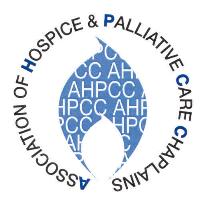 AHPCC Annual Conference 18th – 19th May, 2021InvitationReframing Spiritual Care in a Palliative Setting:responding to changing timesDear FriendsThe AHPCC annual conference will take place from 18th to 19th May 2021 as an online event, due to ongoing travel and other restrictions.Compared to our usual conference, this will be a slightly curtailed event which will run over two afternoons and include the AGM before the start of the programme on Wednesday 19th May.Sadly, we still cannot meet face to face, but we hope that we will all enjoy connecting again to share experiences and discuss the implications for our work of all that has happened over the past year.One way we can share together is to offer some short video clips of our experience of working during the pandemic.  Lasting no more than three minutes, this will give everyone a helpful insight into the variety of ways in which chaplains have been working over the past twelve months.  (See website for more details)In addition to our own contributions, we are delighted to welcome, as keynote speakers, Heather Richardson who is CEO at St Christopher’s Hospice, London and Max Watson, Director of Project ECHO with Hospice UK and Consultant in palliative medicine for the Western Trust, Northern Ireland.Our times of soul nourishment will be conducted by Tom Gordon and Bob Whorton, who are both well known to many of us.Because this event is being conducted online, it is possible for non-members to join with us.  You are therefore welcome to invite colleagues who would not normally attend.The Committee has decided, however, that while there will be no charge for members of AHPCC, non-members should pay £10.  This will be non-refundable. Payment details are on the registration form.Please note that there is a maximum of 100 places and therefore early registration is advised.The conference will be conducted through the medium of Zoom.  Each time you come online, therefore, it is essential that you give a clear indication of your name and not just ‘Ipad’ or ‘Galaxy’ or some other person’s name (Zoom allows you to make any alteration, if needed, as you sign in).  Our web editor, Mike Rattenbury, will have a list of those who have registered and, where necessary, have also paid.  He will allow entry only in accordance with this list.All registration forms, payment and video clips must be in by 30th AprilIn addition to this letter are attached a registration form, a preliminary programme and a calling notice for the AGM.Please check the AHPCC website regularly for updates on the conference.We look forward to welcoming you allWith kindest regards and best wishesThe Executive Committee